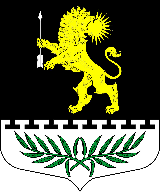 ЛЕНИНГРАДСКАЯ ОБЛАСТЬЛУЖСКИЙ МУНИЦИПАЛЬНЫЙ РАЙОНАДМИНИСТРАЦИЯ СЕРЕБРЯНСКОГО СЕЛЬСКОГО ПОСЕЛЕНИЯПОСТАНОВЛЕНИЕОт 07 декабря 2023 года                              № 294Об утверждении плана противодействия коррупции в администрации Серебрянского сельского поселения на 2024 годВ соответствии с Указом Президента Российской Федерации от
01.04.2016 № 147 «О Национальном плане противодействия коррупции на
2016-2017 годы», Федеральным законом от 25 декабря 2008 года № 273-ФЗ «О противодействии коррупции», в целях повышения эффективности деятельности администрации Серебрянского сельского поселения по профилактике коррупционных правонарушений, администрация Серебрянского сельского поселения ПОСТАНОВЛЯЕТ:Утвердить План противодействия коррупции в администрации Серебрянского сельского поселения на 2024 год (приложение).   Разместить настоящее постановление на официальном сайте администрации Серебрянского сельского поселения в сети Интернет.Контроль за исполнением постановления оставляю за собой.Настоящее постановление вступает в силу со дня подписания.Глава администрации Серебрянского сельского поселения			                           	С.А. ПальокУТВЕУТВЕРЖДЕНПостановлением администрации Серебрянского сельского поселенияОт 07.12.2023 г. № 294(приложение)ПЛАНпротиводействия коррупции в администрации Серебрянского сельского поселения на 2024 год№ п/пМероприятиеСрок исполнения Ответственный исполнительОжидаемый результат реализации мероприятия1.1. Организационные меры1. Организационные меры1. Организационные меры1. Организационные меры1.1Подготовка и организация проведения заседаний комиссии по предупреждению и противодействию коррупции в администрации Серебрянского сельского поселенияЕжеквартальноПредседатель комиссии по предупреждению и противодействию коррупции в администрации Серебрянского сельского поселения Секретарь комиссии по предупреждению и противодействию коррупции в администрации Серебрянского сельского поселения Зам. главы администрацииОбеспечение деятельности комиссии по предупреждению и противодействию коррупции в администрации Серебрянского сельского поселения.1.2Разработка и принятие муниципальных планов противодействия коррупции на 2024 год, а также планов работы комиссий по предупреждению и противодействию коррупции на 2024 годдекабрь 2024 года – март 2024 годаЗам. главы администрацииСвоевременное принятие соответствующих муниципальных нормативных правовых актов.2. Правовое обеспечение противодействия коррупции2. Правовое обеспечение противодействия коррупции2. Правовое обеспечение противодействия коррупции2. Правовое обеспечение противодействия коррупции2. Правовое обеспечение противодействия коррупции2.1Мониторинг изменений законодательства Российской Федерации на предмет необходимости внесения изменений в правовые акты администрации Серебрянского сельского поселенияЕжемесячноЗам. главы администрацииСвоевременное выявление необходимости внесения изменений в муниципальные нормативные правовые акты.2.2Проведение мониторинга правоприменения нормативных правовых актов администрации Серебрянского сельского поселения в соответствии планом мониторинга правоприменения в Российской Федерации на текущий годВ соответствии с Планом мониторинга правоприменения в Российской Федерации на 2024 год, по мере необходимостиЗам. главы администрацииСвоевременное принятие соответствующих муниципальных нормативных правовых актов и приведение муниципальных нормативных правовых актов в соответствие с действующим законодательством2.3Проведение анализа и, при необходимости, внесение изменений в Порядок проведения антикоррупционной экспертизы нормативных правовых актов (и их проектов) администрации Серебрянского сельского поселения в соответствии с Примерным порядком проведения антикоррупционной экспертизы нормативных правовых актов органов исполнительной власти Ленинградской области и проектов нормативных правовых актов органов исполнительной власти Ленинградской области (утвержден постановлением Правительства Ленинградской области от 23.11.2010 № 310)По мере необходимостиЗам. главы администрацииСвоевременное принятие соответствующих муниципальных нормативных правовых актов и приведение муниципальных нормативных правовых актов в соответствие с действующим законодательством2.4Размещение проектов нормативных правовых актов администрации Серебрянского сельского поселения на официальном сайте администрации Серебрянского сельского поселения в информационно-телекоммуникационной сети «Интернет» для организации проведения их независимой антикоррупционной экспертизыПо мере необходимостиЗам. главы администрацииВыявление в муниципальных нормативных правовых  актах (проектах муниципальных нормативных правовых актов) коррупциогенных факторов и их последующее устранение2.5Создание и поддержание в актуальном состоянии реестра действующих нормативных правовых актов администрации Серебрянского сельского поселения размещение указанного реестра на официальном сайте администрации Серебрянского сельского поселения Лужского муниципального района Ленинградской области в информационно-телекоммуникационной сети «Интернет»ПостоянноЗам. главы администрацииПовышение открытости и доступности информации3. Вопросы кадровой политики3. Вопросы кадровой политики3. Вопросы кадровой политики3. Вопросы кадровой политики3. Вопросы кадровой политики3.1. Профилактика коррупционных и иных правонарушений3.1. Профилактика коррупционных и иных правонарушений3.1. Профилактика коррупционных и иных правонарушений3.1. Профилактика коррупционных и иных правонарушений3.1. Профилактика коррупционных и иных правонарушений3.1.1Организация контроля за представлением муниципальными служащими сведений о своих доходах, расходах, об имуществе и обязательствах имущественного характера, а также сведений о доходах, расходах, об имуществе и обязательствах имущественного характера своих супруг (супругов) и несовершеннолетних детей (далее - сведения), в порядке, установленном законодательствомЯнварь – апрель 2024 годаГлава администрацииОбеспечение своевременного исполнения обязанности по представлению сведений3.1.2Организация контроля за представлением лицами, претендующими на замещение должностей муниципальной службы сведений о своих доходах, об имуществе и обязательствах имущественного характера, а также сведений о доходах, об имуществе и обязательствах имущественного характера своих супруг (супругов) и несовершеннолетних детей (далее - сведения), в порядке, установленном законодательствомВ течение 2024 годаГлава администрацииОбеспечение своевременного исполнения обязанности по представлению сведений3.1.3Организация размещения сведений, представленных муниципальными служащими, в информационно-телекоммуникационной сети «Интернет» на официальных сайтах муниципальных образований в порядке, установленном законодательствомВ течение 14 рабочих дней со дня истечения срока, установленного для представления сведенийЗам. главы администрацииПовышение открытости и доступности информации о деятельности по профилактике коррупционных правонарушений3.1.4Проведение анализа сведений о доходах, расходах, об имуществе и обязательствах имущественного характера, представленных  муниципальными служащимиДо 01 сентября 2024 годаЗам. главы администрацииВыявление признаков нарушения законодательства                         о противодействии коррупции3.1.5Представление представителю нанимателя (работодателю) доклада о результатах анализа сведений, представленных муниципальными служащимиДо 15 сентября 2024 годаЗам. главы администрацииВыявление и предупреждение коррупционных правонарушений. Оперативное принятие соответствующих решений в случае подтверждения фактов коррупционных правонарушений3.1.6Проведение в установленном законом порядке проверок:– достоверности и полноты сведений о доходах, об имуществе и обязательствах имущественного характера, представляемых гражданами, претендующими на замещение должностей муниципальной службы, муниципальными служащими;– соблюдения муниципальными служащими ограничений и запретов, требований о предотвращении и урегулировании конфликта интересов, исполнения ими обязанностей установленных Федеральным законом от 25.12.2008 № 273-ФЗ «О противодействии коррупции» и  другими федеральными законамиНа основании поступившей информацииГлава администрацииВыявление случаев несоблюдения муниципальными служащими, законодательства о противодействии коррупции, принятие своевременных и действенных мер по выявленным нарушениям3.1.7Организация ознакомления граждан, поступающих на должности муниципальной службы, с законодательством в сфере противодействия коррупции, в том числе об информирование ответственности за совершение правонарушений, о недопустимости возникновения конфликта интересов и о его урегулировании, о недопущении получения и дачи взятки, о соблюдении ограничений, запретов, требований к служебному поведению, исполнении обязанностейВ течение 2024 годаЗам. главы администрацииОбеспечение соблюдения муниципальными служащими ограничений и запретов, требований о предотвращении или урегулировании конфликта интересов, а также осуществление мер по предупреждению коррупции3.1.8Осуществление комплекса организационных, разъяснительных и иных мер по соблюдению муниципальными служащими ограничений, запретов, требований к служебному поведению, исполнению обязанностей, установленных в целях противодействия коррупции, а также по недопущению муниципальными служащими поведения, которое может воспринимается  как обещание или предложение дачи взятки  либо как согласие принять взятку или как просьба о даче взяткиВ течение 2024 годаЗам. главы администрацииОбеспечение соблюдения муниципальными служащими ограничений и запретов, требований о предотвращении или урегулировании конфликта интересов, а также осуществление мер по предупреждению коррупции3.2. Обеспечение соблюдения муниципальными служащими ограничений, запретов, а также исполнения обязанностей, установленных в целях противодействия коррупции, повышение эффективности урегулирования конфликта интересов3.2. Обеспечение соблюдения муниципальными служащими ограничений, запретов, а также исполнения обязанностей, установленных в целях противодействия коррупции, повышение эффективности урегулирования конфликта интересов3.2. Обеспечение соблюдения муниципальными служащими ограничений, запретов, а также исполнения обязанностей, установленных в целях противодействия коррупции, повышение эффективности урегулирования конфликта интересов3.2. Обеспечение соблюдения муниципальными служащими ограничений, запретов, а также исполнения обязанностей, установленных в целях противодействия коррупции, повышение эффективности урегулирования конфликта интересов3.2. Обеспечение соблюдения муниципальными служащими ограничений, запретов, а также исполнения обязанностей, установленных в целях противодействия коррупции, повышение эффективности урегулирования конфликта интересов3.2.1Организация контроля за исполнением муниципальными служащими обязанности по предварительному уведомлению представителя нанимателя (работодателя) о намерении выполнять иную оплачиваемую работу, определение возможности возникновения конфликта интересов при выполнении данной работыВ течение 2024 годаЗам. главы администрацииОбеспечение соблюдения муниципальными служащими ограничений и запретов, требований о предотвращении или урегулировании конфликта интересов, а также осуществление мер по предупреждению коррупции3.2.2Организация контроля за обеспечением сообщения муниципальными служащими о получении ими подарка в связи с протокольными мероприятиями, служебными командировками и другими официальными мероприятиями, участие в которых связано с выполнением ими служебных (должностных) обязанностей, а также сдачи подаркаВ течение 2024 года Зам. главы администрацииОбеспечение соблюдения муниципальными служащими ограничений и запретов, требований о предотвращении или урегулировании конфликта интересов, а также осуществление мер по предупреждению коррупции3.2.3Организация контроля за исполнением муниципальными служащими обязанности уведомлять в письменной форме представителя нанимателя (работодателя) о личной заинтересованности при исполнении должностных обязанностей, которая может привести к конфликту интересов, и принимать меры по предотвращению подобного конфликтаВ течение 2024 годаЗам. главы администрацииОбеспечение соблюдения муниципальными служащими ограничений и запретов, требований о предотвращении или урегулировании конфликта интересов, а также осуществление мер по предупреждению коррупции3.2.4Организация контроля за исполнением муниципальными служащими обязанности уведомлять представителя нанимателя (работодателя) о фактах обращения в целях склонения к совершению коррупционных правонарушенийВ течение 2024 годаЗам. главы администрации Обеспечение соблюдения муниципальными служащими ограничений и запретов, требований о предотвращении или урегулировании конфликта интересов, а также осуществление мер по предупреждению коррупции3.2.5Организация работы по выявлению случаев возникновения конфликта интересов, одной из сторон которого является муниципальный служащий, принятие мер, предусмотренных законодательством по предотвращению и урегулированию конфликта интересов, а также выявление причин и условий, способствующих возникновению конфликта интересовВ течение 2024 годаЗам. главы администрации Обеспечение соблюдения муниципальными служащими ограничений и запретов, требований о предотвращении или урегулировании конфликта интересов, а также осуществление мер по предупреждению коррупции3.2.6Мониторинг (установление) наличия у муниципальных служащих близкого родства или свойства с главой администрации Серебрянского сельского поселения, если замещение должности муниципальной службы связано с непосредственной подчиненностью или подконтрольностью этому должностному лицу, или с муниципальным служащим, если замещение должности связано с непосредственной подчиненностью или подконтрольностью одного из них другомуВ течение 2024 годаЗам. главы администрации Обеспечение соблюдения муниципальными служащими ограничений и запретов, требований о предотвращении или урегулировании конфликта интересов, а также осуществление мер по предупреждению коррупции3.2.7Организационное и документационное обеспечение деятельности комиссии по соблюдению требований к  служебному поведению  муниципальных служащих администрации Серебрянского сельского поселения Ленинградской области и урегулированию конфликта интересовВ течение 2024 годаЗам. главы администрации Обеспечение деятельности комиссии по предупреждению и противодействию коррупции в администрации Серебрянского сельского поселения3.2.8Организация работы по соблюдению гражданами, замещавшими должности муниципальной службы, включенные в перечни должностей, установленные нормативными правовыми актами Российской Федерации, в течение двух лет после увольнения с муниципальной службы, обязанности получения согласия комиссии по соблюдению требований к служебному поведению муниципальных служащих и урегулированию конфликта интересов на замещение ими на условиях трудового договора должности в организации и (или) выполнения в данной организации работы на условиях гражданско-правового договора, если отдельные функции муниципального (административного) управления данной организацией входили в их должностные (служебные) обязанностиВ течение 2024 годаЗам. главы администрации Обеспечение своевременного исполнения обязанности по представлению сведений3.2.9Обеспечение размещения и систематического обновления в информационно-телекоммуникационной сети «Интернет» на официальном сайте администрации Серебрянского сельского поселения информации о деятельности комиссии по соблюдению требований к  служебному поведению  муниципальных служащих администрации Серебрянского сельского поселения Ленинградской области и урегулированию конфликта интересовЕжеквартальноЗам. главы администрацииПовышение открытости и доступности информации о деятельности по профилактике коррупционных правонарушений3.2.10Обеспечение контроля за применением предусмотренных законодательством дисциплинарных взысканий в каждом случае несоблюдения ограничений и запретов, требований о предотвращении или об урегулировании конфликта интересов и неисполнение обязанностей, установленных в целях противодействия коррупцииВ течение 2024 годаЗам. главы администрации Обеспечение соблюдения муниципальными служащими ограничений и запретов, требований о предотвращении или урегулировании конфликта интересов, а также осуществление мер по предупреждению коррупцииАнтикоррупционное образованиеАнтикоррупционное образованиеАнтикоррупционное образованиеАнтикоррупционное образованиеАнтикоррупционное образование4.1Обеспечение повышения квалификации ответственных за реализацию антикоррупционной политики в администрации муниципального образования В течение 2024 годаЗам. главы администрации Повышение уровня квалификации муниципальных служащих, в должностные обязанности которых входит участие в противодействии коррупции4.2Обеспечение повышения квалификации муниципальных служащих администрации по антикоррупционной тематикеВ течение 2024 годаЗам. главы администрации Повышение уровня квалификации муниципальных служащих, в должностные обязанности которых входит участие в противодействии коррупции4.3Организация и проведение практических семинаров, совещаний, «круглых столов» по антикоррупционной тематике для муниципальных служащих, в том числе: – по формированию негативного отношения к получению подарков; – о порядке уведомления о получении подарка и его передачи; – об установлении наказания за коммерческий подкуп, получение и дачу взятки, посредничество во взяточничестве в виде штрафов, кратных сумме коммерческого подкупа или взятки;– об увольнении в связи с утратой доверия;– по формированию отрицательного отношения к коррупции и т.д.В течение 2024 годаЗам. главы администрации Профилактика коррупционных и иных правонарушений. Формирование отрицательного отношения к коррупции4.4Проведение разъяснительных мероприятий (вводных тренингов) для поступающих на муниципальную службу. Ознакомление муниципальных служащих с изменениями в законодательстве, разъяснение ограничений, налагаемых на граждан после увольнения с муниципальной службыНа полугодовой основеЗам. главы администрацииПрофилактика нарушений муниципальными служащими ограничений и запретов, требований о предотвращении или урегулировании конфликта интересов. Повышения уровня правосознания.Организация работы по противодействию коррупции в муниципальных учреждениях, муниципальных унитарных предприятиях, подведомственных администрации Серебрянского сельского поселенияОрганизация работы по противодействию коррупции в муниципальных учреждениях, муниципальных унитарных предприятиях, подведомственных администрации Серебрянского сельского поселенияОрганизация работы по противодействию коррупции в муниципальных учреждениях, муниципальных унитарных предприятиях, подведомственных администрации Серебрянского сельского поселенияОрганизация работы по противодействию коррупции в муниципальных учреждениях, муниципальных унитарных предприятиях, подведомственных администрации Серебрянского сельского поселенияОрганизация работы по противодействию коррупции в муниципальных учреждениях, муниципальных унитарных предприятиях, подведомственных администрации Серебрянского сельского поселения5.1Обеспечение определения в подведомственных организациях должностных лиц, ответственных за профилактику коррупционных и иных правонарушенийII квартал 2024 годаРуководители подведомственных муниципальных учреждений, муниципальных унитарных предприятийПовышение эффективности работы в сфере противодействия коррупции, предупреждение коррупционных правонарушений  5.2Организация и проведение работы по своевременному представлению лицами, замещающими должности руководителей муниципальных учреждений, полных и достоверных сведений о доходах, об имуществе и обязательствах имущественного характераЯнварь - апрель 2024 годаЗам. главы администрацииОбеспечение своевременного исполнения обязанности по представлению сведений5.3Организация и проведение работы по своевременному представлению гражданами, претендующими на замещение должностей руководителей муниципальных учреждений, полных и достоверных сведений о доходах, об имуществе и обязательствах имущественного характераВ течение 2024 годаЗам. главы администрацииОбеспечение своевременного исполнения обязанности по представлению сведений5.4Организация работы по опубликованию сведений о доходах, об имуществе и обязательствах имущественного характера руководителей муниципальных учреждений, а также членов их семей на официальном сайте администрации Серебрянского сельского поселения в информационно-телекоммуникационной сети «Интернет»В течение 14 рабочих дней со дня истечения срока, установленного для представления сведенийЗам. главы администрацииПовышение открытости и доступности информации о деятельности по профилактике коррупционных правонарушений5.5Проведение анализа сведений о доходах, об имуществе и обязательствах имущественного характера граждан, претендующих на замещение должностей руководителей муниципальных учреждений, лиц, замещающих данные должности, а также членов их семей До 01 сентября 2024 годаЗам. главы администрацииПрофилактика нарушений требований законодательства5.6Организация проверки сведений о доходах, об имуществе и обязательствах имущественного характера, представляемых гражданами, претендующими на замещение должностей руководителей муниципальных учреждений, и лицами, замещающими данные должностиПри наличии оснований / при поступлении соответствующей информацииЗам. главы администрацииВыявление случаев несоблюдения лицами, замещающими соответствующие должности, законодательства о противодействии коррупции, принятие своевременных и действенных мер по выявленным нарушениям5.7Оказание юридической, методической и консультационной помощи подведомственным муниципальным учреждениям и предприятиям, в том числе по реализации статьи 13.3 Федерального закона от 25.12.2008 № 273-ФЗ «О противодействии коррупции» В течение 2024 годаЗам. главы администрацииПредупреждение коррупционных правонарушений5.8Организация и проведение обучающих, разъяснительных и иных мероприятий с руководителями (заместителями руководителей) подведомственных учреждений и предприятий по вопросам организации работы по противодействию коррупции в учреждении В течение 2024 годаЗам. главы администрацииПовышение уровня квалификации работников, в должностные обязанности которых входит участие в противодействии коррупцииОбеспечение прозрачности деятельности администрации Серебрянского сельского поселенияОбеспечение прозрачности деятельности администрации Серебрянского сельского поселенияОбеспечение прозрачности деятельности администрации Серебрянского сельского поселенияОбеспечение прозрачности деятельности администрации Серебрянского сельского поселенияОбеспечение прозрачности деятельности администрации Серебрянского сельского поселения6.1Обеспечение соответствия раздела «Противодействие коррупции» официального сайта администрации Серебрянского сельского поселения в информационно-телекоммуникационной сети «Интернет» требованиям к размещению и наполнению подразделов, посвященных вопросам противодействия коррупции, утвержденным приказом Министерства труда и социальной защиты Российской Федерации от 07.10.2013 № 530нВ течение текущего 2024 года и последующего годаЗам. главы администрацииПоддержание в актуальном состоянии информации в сфере противодействия коррупции6.2Размещение на официальном сайте администрации Серебрянского сельского поселения в информационно-телекоммуникационной сети «Интернет» информации в соответствии с Федеральным законом от 09.02.2009 № 8-ФЗ «Об обеспечении доступа к информации о деятельности государственных органов и органов местного самоуправления»В течение текущего 2024 года и последующего годаЗам. главы администрацииПовышение открытости и доступности информации6.3Совершенствование содержания официального сайта администрации Серебрянского сельского поселения в информационно-телекоммуникационной сети «Интернет» в части, касающейся информации в сфере противодействия коррупции:– размещение ссылки на раздел «Противодействие коррупции» на главной странице сайта в доступном для быстрого восприятия месте;– обеспечение возможности наглядного и быстрого доступа к плану противодействия коррупции в администрации Лужского муниципального района (размещение ссылки на указанный план не только в разделе «Принятые правовые акты», но и в разделе «Противодействие коррупции»);– применение иных средств и способов повышения прозрачности сайта.В течение текущего 2024 года и последующего годаЗам. главы администрацииПовышение открытости и доступности информации в сфере противодействия коррупции7.  Совершенствование организации деятельности в сфере закупок товаров, работ, услуг для обеспечения муниципальных нужд7.  Совершенствование организации деятельности в сфере закупок товаров, работ, услуг для обеспечения муниципальных нужд7.  Совершенствование организации деятельности в сфере закупок товаров, работ, услуг для обеспечения муниципальных нужд7.  Совершенствование организации деятельности в сфере закупок товаров, работ, услуг для обеспечения муниципальных нужд7.  Совершенствование организации деятельности в сфере закупок товаров, работ, услуг для обеспечения муниципальных нужд7.1Выполнение комиссиями по осуществлению муниципальных закупок проверок соответствия участников закупок требованиям, установленным пунктом 9 части 1 статьи 31 Федерального закона от 05.04.2013 № 44-ФЗ  «О контрактной системе в сфере закупок товаров, работ, услуг для обеспечения государственных и муниципальных нужд»В течение текущего 2024 года и последующего годаЗам. главы администрацииПрофилактика нарушений требований законодательства при осуществлении закупок товаров, работ, услуг7.2Осуществление кадровой работы с личными делами муниципальных служащих, лиц, замещающих муниципальные должности, и мониторинга закупок в целях выявления возможного конфликта интересов у указанных лиц в связи с организацией и проведением муниципальных закупокНа полугодовой основеЗам. главы администрацииПрофилактика нарушений требований законодательства при осуществлении закупок товаров, работ, услуг7.3Анализ результатов контроля в сфере муниципальных закупок, в том числе ведомственного контроля в сфере закупок, представление информации о результатах контроля в комиссию по предупреждению и противодействию коррупции в администрации Серебрянского сельского поселенияНа полугодовой основеЗам. главы администрацииПрофилактика нарушений требований законодательства при осуществлении закупок товаров, работ, услуг8. Антикоррупционная пропаганда и просвещение8. Антикоррупционная пропаганда и просвещение8. Антикоррупционная пропаганда и просвещение8. Антикоррупционная пропаганда и просвещение8. Антикоррупционная пропаганда и просвещение8.1Обеспечение функционирования «телефонов доверия», сайтов в информационно-коммуникационной сети «Интернет», других информационно-коммуникационных каналов, позволяющих гражданам беспрепятственно сообщать о коррупционных проявлениях в деятельности администрации Серебрянского сельского поселенияВ течение текущего 2024 года и последующего годаЗам. главы администрацииОперативное реагирование на сообщения  о коррупционных проявлениях8.2Организация с участием представителей прокуратуры правового просвещения муниципальных служащих и лиц, замещающих муниципальные должностиЕжегодноЗам. главы администрацииПрофилактика коррупционных и иных правонарушений. Формирование отрицательного отношения к коррупции